Hello Everyone,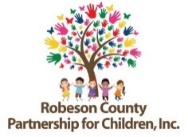 Attached you will find Part 2 (January-June) trainings that Robeson County Partnership for Children, Inc. (RCPC) will provide this year.  On the attached calendar, you will find information concerning the price of each training. Most trainings for this year will be IN-PERSON unless otherwise noted. Mask are not required but highly recommended. Please review the training calendar carefully there is a possibility that changes and/or other trainings will be added. You will be notified of these changes through email.Please read the training policies carefully, to ensure that you register for the trainings that you and your staff need. If you have any questions or concerns about the training policies please feel free to call Emily Evans (910-738-6767 ext. 295).Thank You,Emily EvansResource Center Coordinator	210 East 2nd StreetLumberton, NC 28358	Robeson County Partnership for Children, Inc.  Training PoliciesIn order to register for a class, the registration form and payment must be returned by the registration deadline.  Your registration payment holds your space, so please register as early as possible.  Your name will not be added to the list of participants until payment has been received.Please make copies of the registration form and turn them in with the registration. Individual participants must submit a registration form for each training. Each individual person/persons must return a registration form. Fees are non-refundable.  Directors are allowed to substitute another individual if original participant is not able to attend the specific training.  (EX:  5 people are signed up for lesson planning.  If one individual cannot attend then you can substitute another individual.  Please be reminded, your fee will not be refunded if 5 participants do not attend).Payment for trainings will not be accepted at the door.  Registration fees will be accepted in the form of credit card, check, cash, or cashier’s check.  Fees are non-refundable unless the class is cancelled.   If fees are not collected from at least 5 recipients the trainings may be cancelled or virtual.  You will be notified in advance of any cancellations.For In class and virtual please arrive on time and log in on time for all trainings.  If you are more than 15 minutes late, you will not receive credit for attending the training. Doors will be locked 15 minutes after classes begin.  For in-class please be respectful of others.  Refrain from having conversations with neighbors or using cell phones during training sessions.   The trainer reserves the right to ask any disruptive individuals to leave and credit will not be given.  Children and/or other non-registered guest are not allowed to attend training events.Our workshops are learning environments and we expect each participant to come prepared with pen and paper.    A training certificate will be provided for each training.  Certificates will be either be provided at training or mailed. Please be sure to make copies for employment and/or personal use.  RCPC will charge a $3.00 fee to re-print any training certificates.  All training events will follow the Robeson County government offices cancellation for inclement weather.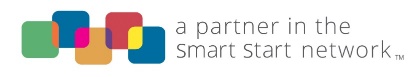 Below you will find a list of trainings that are offered through our CCHC person (Tandrel Lennon). If you need any of the following trainings, you may reach out to her at tlennon@rcpartnership4children.orgGo Napsacc trainings. Done virtually, .5 Contact hoursTrainings Include, Child Nutrition, Oral Health, Breastfeeding & Infant Feeding, Farm to ECE, Infant & Child Physical Activity, Outdoor Play & Learning, Screen time. These trainings can be provided on an as needed basis, or to all interested providers. Please contact your CCHC to schedule these trainings at tlennon@rcpartnership4children.org.Child AbuseDone online at preventchildabusenc.comStay Healthy Stay Cleanhttps://onedrive.live.com/view.aspx?cid=2cec70a754a18b4b&page=view&resid=2CEC70A754A18B4B!5407&parId=2CEC70A754A18B4B!5289&authkey=!AM3g_AIta--v3c0&app=PowerPointHandwashing, Diapering, Toileting, SanitationThis training is on an as needed basis, and each of the 4 modules are separate trainings.  Please reach out to your CCHC Tandrel Lennon at tlennon@rcpartnership4children.org.Serv Safe Managers Food Safety Certification TrainingsThe registration fee of $125 (check or money order ONLY, made payable to Robeson County Cooperative Extension) may be paid at Cooperative Extension, 455 Caton Road, Lumberton, NC 28360.
For more information, please contact Jessie Jones, Extension Food and Consumer Sciences Agent, at Cooperative Extension, 910-671-3276CCDF Health and safety trainings- needed every 5 yearsPrevention & control of infectious diseases, medication administration, prevention and response to emergencies due to food and allergic reactions, building and physical premises safety, emergency preparedness and response planning for emergencies resulting from a natural disaster, handling and storage of hazardous material, precautions in transporting children, prevention of shaken baby syndrome & abusive head trauma, prevention of sudden infant death syndrome. (1 contact hour )These can be completed on Moodle or you can contact your CCHC Tandrel Lennon at tlennon@rcpartnership4children.org to schedule a virtual training.January 2023 TrainingsJanuary 2023 TrainingsJanuary 2023 TrainingsTuesday, January 246:30-8:30 pmRCPCITS-SIDS (2 CHC)Trainer: Tandrel LennonThis training will cover the NC Safe Sleep guidelines including safe practices, sleep charts, and room environmentCost: $10 per personRegistration Deadline:Thursday, January 19Tuesday, January 316:30-8:30 pmRCPCCreative Classroom  (2 CHC)                                   Trainer: Amanda Lovette            This training will help providers create a quality-learning environment using creative resources on a budget.Cost: $10 per personRegistration Deadline:Thursday, January 26February 2023 TrainingsThurs. February 166:30 pm-8:30 pmRCPCCommunity Resilience Model (2 CHC)Trainers: Stacie Kinlaw/Rhiannon Chavis-WansonThe Community Resilience Model (CRM) workshop will introduce participants to wellness skills by helping participants learn to track their own nervous system in order to bring the body, mind, and spirit into balance. Participants will learn about the impact of trauma and chronic stress on the nervous system and how resiliency can be restored or increased using this skills-based approach. CRM not only is useful for self-care, but can be modeled and implemented with children.Cost: $10 per personRegistration Deadline:Thursday, February 9Tuesday, February 216:30 pm-8:30 pmRCPCBreastfeeding (2 CHC)Trainer: Tandrel LennonThis training will help providers implement breastfeeding friendly policies for both staff and parents.Cost: $10.00 per personRegistration Deadline:Thursday, February 9.March 2023 TrainingsMarch 2023 TrainingsMarch 2023 TrainingsSaturday, March 49:00 am-12:00 pmRCPCCPR/First AidTrainer: John CarrollParticipants will complete the American Heart Association requirements to receive a certification in CPR and First Aid. Participants will receive a CPR/First Aid Certification card, but NO Contact Credit HoursCost $10 per person (pay @RCPC)$5 at the door for cardRegistration Deadline:Tuesday, February 28Tuesday, March 216:30 pm-8:30 pmVirtualMedication Administration (Part 1)(2 CHC)Trainer: Tandrel LennonAttendees will receive a comprehensive review of rules concerning medication administration in childcare settings. *Part 2 is Required to receive full credit for trainingCost $15.00 per personRegistration Deadline:Thursday, March 9Thursday, March 236:30-8:30 pmRCPCMedication Administration (part 2)(2 CHC)Trainer: Tandrel LennonAttendees will receive a comprehensive review of rules concerning medication administration in childcare settings.*Part 1 is Required to receive full credit for trainingCost $0 per personRegistration Deadline:Thursday, March 9April 2023 TrainingsApril 2023 TrainingsApril 2023 TrainingsTuesday, April 46:30 -8:30 p.m.RCPCMusic for All Ages (2 CHC)Trainer: Amanda LovetteWays to learn to use music in your class that will help with behaviors and transitions as well as educational learning. . Cost $10 per personRegistration Deadline: Thursday, March 30Thursday, April 136:30 -8:30 pmRCPCITS-SIDS (2 CHC)Trainer: Tandrel LennonThis training will cover the NC Safe Sleep guidelines including safe practices, sleep charts, and room environment Cost: $10 per personRegistration Deadline:Thursday, April 6May 2023 TrainingsMay 2023 TrainingsMay 2023 TrainingsThursday, May 46:15-8:15 pmRCPCNC Foundations for Early Learning and Development (Part 1)Attendees will be able to articulate how Foundations is structured, develop and implement meaningful developmentally appropriate lesson plans and activities and develop strategies to engage parents in their child’s education. Hi*Part 2 is Required to receive full credit for trainingCost $15.00 per personRegistration Deadline:Thursday, April 27Tuesday, May 96:30-8:30 pmRCPCDiapering and HandwashingThe purpose of this training is to educate childcare providers on the correct way to change and dispose of diapers and the proper way to wash hands to destroy germs and keep down illnesses. Participants will take part in hands-on training to demonstrate their knowledge and understanding of the proper procedures for handwashing and diapering.Cost $10 per personRegistration Deadline: Thursday, May 4Thursday, May 116:15-8:15 pmRCPCNC Foundations for Early Learning and Development (Part 2)Cont’d. Attendees will be able to articulate how Foundations is structured, develop and implement meaningful developmentally appropriate lesson plans and activities and develop strategies to engage parents in their child’s education. *Part 1 is Required to receive full credit for trainingCost $0.00 per personRegistration Deadline:Thursday, April 27June 2023 TrainingsJune 2023 TrainingsJune 2023 TrainingsSaturday, June 39:00 am-12:00 pmRCPCCPR/First AidTrainer: John CarrollParticipants will complete the American Heart Association requirements to receive a certification in CPR and First Aid. Participants will receive a CPR/First Aid Certification card, but NO Contact Credit HoursCost $10 per person (pay @RCPC)$5 at the door for cardRegistration Deadline: Thursday, May 11